总局关于印发保健食品注册审评审批工作细则的通知 食药监食监三〔2016〕139号 2016年11月17日 发布 总局有关司局、有关直属单位：　　根据《中华人民共和国食品安全法》《保健食品注册与备案管理办法》等有关规定，国家食品药品监督管理总局制定了《保健食品注册审评审批工作细则（2016年版）》，现予印发，自印发之日起施行。
食品药品监管总局
2016年11月14日保健食品注册审评审批工作细则（2016年版）.docx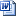 